2020年第八届“广西籍学子回家看看”活动邀请函亲爱的海内外高校学子、各行业贤才：第八届“广西籍学子回家看看”活动将于8月26日在南宁举办，本活动是由中共南宁市委员会组织部、南宁市教育局、南宁市人力资源和社会保障局等多部门联合主办，南宁市人才服务管理办公室、北部湾人才金港承办的一项大型人才交流活动，旨在实现本地企业与优秀学子和人才的有效对接，吸引中高级人才回邕发展、创新创业，搭建本地企业与优秀学子和人才良性互动的平台。活动邀请南宁市上百家国有大中型企业、上市公司和本地知名企事业单位共同组成阵容强大的招聘团，提供上千个优质岗位。我们诚挚邀请有志到广西南宁就业、创业的海内外高校学子、各行业贤才共同参加本次活动。与往年不同，今年活动还将增加线上直播引才，形式更丰富，引才更给力！南宁的建设与发展期待您的加入！我们在南宁等您！一、活动时间及地点时间：2020年8月26日，09:00-12:00地点：南宁·中关村创新示范基地（高新区创新路23号）全程同步直播，直播链接如下，欢迎大家关注https://wx.vzan.com/live/AggSpread?id=fa014972-fb2d-40d4-8c36-596476853026&shareuid=6799170二、活动内容09:00-09:35，开幕式09:35-10:00，座谈交流10:10-12:00，专场推介“云聘会”：民营企业“云聘会”主会场；国有企事业单位“云聘会”主会场；行业部门、开发区和高校推介会分会场；重点企事业单位“云聘会”分会场各用人单位的详细招聘信息将在“南宁市公共人才服务平台”上发布，人才可在线浏览并投递简历。PC端网址：http://rc.bbworaclebay.com/subject/index/index.html手机端：http://mrc.bbworaclebay.com/或微信扫码进入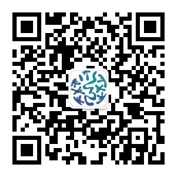 主会场二维码活动信息请持续关注【北部湾人才金港】微信公众号。三、活动性质及对象（一）活动性质：公益型人才交流活动（二）活动对象：海内外重点高校本科及以上在读（含应届毕业生）学子、意向来邕发展的往届青年学子和人才。（三）报名参加的学子，线上+线下全部免费入场！（四）为到现场参加活动的学子免费提供两天一夜的食宿及定额交通补贴，活动结束后以银行转账的形式发放交通补贴。（五）因新冠肺炎疫情原因，为了确保活动安全平稳有序，拟邀请约30人（持有广西健康码“绿码”且目前身在广西区内的学子和人才代表）参加线下活动，其余人员参加线上活动，线上参会人员数量不限。四、报名方式和时间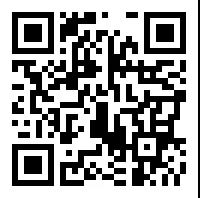 扫二维码报名报名咨询：卢老师 0771-2508520，韦老师 0771-2508529报名时间：即日起至2020年8月24日止，线下参会人员招满即止。更多活动详情科加入活动咨询QQ群咨询：915987464北部湾人才金港2020年8月19日